Welcome to Zion!
All worshippers please fill out an attendance card in the pew rack and let us know how we might be of service to you.  Holy Communion at ZionThe Lord’s Supper is celebrated at this congregation as Jesus has given it. As he says, our Lord gives into our mouths not only bread and wine but his very body and blood to eat and to drink for the forgiveness of sins and to strengthen our union with him and with one another. Our Lord invites to his table those who trust his words, repent of all sin, and set aside any refusal to forgive and love as he forgives and loves us, that they may show forth his death until he comes. All communicants need to register in the narthex prior to the service.Because those who eat and drink our Lord’s body and blood unworthily do so to their great harm and because Holy Communion is a confession of the faith which is confessed at this altar, any who are not yet instructed, in doubt, or who hold a confession differing from that of this congregation and The Lutheran Church—Missouri Synod, are asked not to commune until they are able to speak with our pastor first.  He is happy to visit with you about the Christian faith and how to receive the Lord’s Supper for your good and for the good of others. Those not communing are invited to come to the altar, cross your arms in front of you, and bow your head to receive a pastoral blessing.That You May Believe and Have Life in His NameOn the Lord’s Day, St. John the apostle was given a revelation of the Lord Jesus Christ, the incarnate Son of God, the Alpha and Omega, the First and the Last. He is the Living One, “the firstborn of the dead” (Rev. 1:5). He died for all people, and behold, He is alive forevermore! Therefore, He has “the keys of Death and Hades” (Rev. 1:18). For His death atoned for sin and conquered death, and in His resurrection He opened the kingdom of heaven to us. The “sharp two-edged sword” of His mouth (Rev. 1:16) calls you to “believe that Jesus is the Christ, the Son of God,” that by such faith “you may have life in his name” (John 20:31). To that end, He sends His ministers of the Word, as the Father sent Him, “to give repentance to Israel and forgiveness of sins” (Acts 5:31).ZIONLUTHERANCHURCH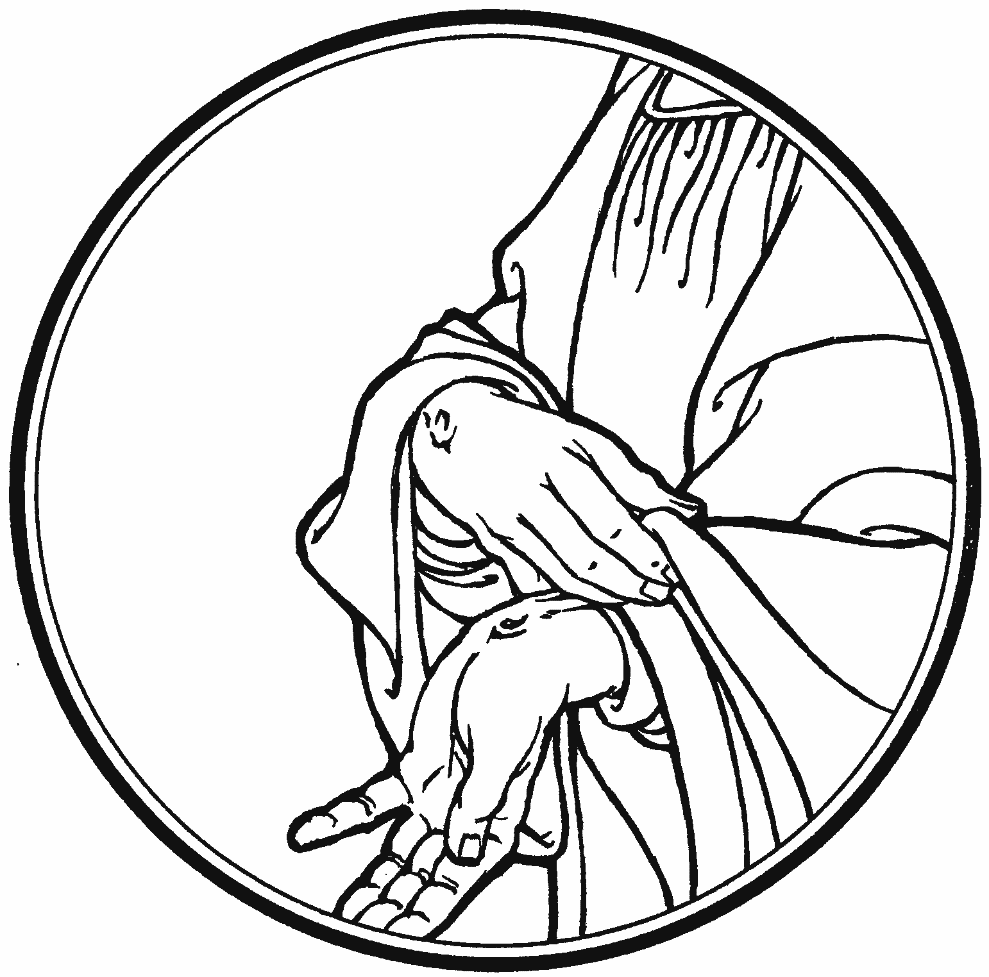 KEARNEY, NEBRASKAPrayers for Our MembersPrayers for Our MembersPrayers for Our MembersPrayers for Our MembersPrayers for Our MembersPrayers for Our MembersPrayers for Our MembersPrayers for Our MembersPrayers for Our MembersPrayers for Our MembersPrayers for Our MembersPrayers for Our MembersPrayers for Our MembersNorman Abels (At Home)Norman Abels (At Home)Norman Abels (At Home)Norman Abels (At Home)Norman Abels (At Home)Norman Abels (At Home)Norman Abels (At Home)Norman Abels (At Home)Norman Abels (At Home)Norman Abels (At Home)Norman Abels (At Home)HealingHealingJudy AhrensJudy AhrensJudy AhrensJudy AhrensJudy AhrensJudy AhrensJudy AhrensJudy AhrensJudy AhrensJudy AhrensJudy AhrensHealingHealingVaughn Albrecht (Northridge)Vaughn Albrecht (Northridge)Vaughn Albrecht (Northridge)Vaughn Albrecht (Northridge)Vaughn Albrecht (Northridge)Vaughn Albrecht (Northridge)Vaughn Albrecht (Northridge)Vaughn Albrecht (Northridge)Vaughn Albrecht (Northridge)Vaughn Albrecht (Northridge)Vaughn Albrecht (Northridge)HealingHealingTom & DyAnn AltwineTom & DyAnn AltwineTom & DyAnn AltwineTom & DyAnn AltwineTom & DyAnn AltwineTom & DyAnn AltwineTom & DyAnn AltwineTom & DyAnn AltwineTom & DyAnn AltwineTom & DyAnn AltwineTom & DyAnn AltwineHealingHealingBruce BrooksBruce BrooksBruce BrooksBruce BrooksBruce BrooksBruce BrooksBruce BrooksBruce BrooksBruce BrooksBruce BrooksBruce BrooksHealingHealingElaine Buss (Cambridge Court)Elaine Buss (Cambridge Court)Elaine Buss (Cambridge Court)Elaine Buss (Cambridge Court)Elaine Buss (Cambridge Court)Elaine Buss (Cambridge Court)Elaine Buss (Cambridge Court)Elaine Buss (Cambridge Court)Elaine Buss (Cambridge Court)Elaine Buss (Cambridge Court)Elaine Buss (Cambridge Court)HealingHealingBruce FattigBruce FattigBruce FattigBruce FattigBruce FattigBruce FattigBruce FattigBruce FattigBruce FattigBruce FattigBruce FattigHealingHealingPat Flodine (Cambridge Court)Pat Flodine (Cambridge Court)Pat Flodine (Cambridge Court)Pat Flodine (Cambridge Court)Pat Flodine (Cambridge Court)Pat Flodine (Cambridge Court)Pat Flodine (Cambridge Court)Pat Flodine (Cambridge Court)Pat Flodine (Cambridge Court)Pat Flodine (Cambridge Court)Pat Flodine (Cambridge Court)HealingHealingVi Fox (Prairie View)Vi Fox (Prairie View)Vi Fox (Prairie View)Vi Fox (Prairie View)Vi Fox (Prairie View)Vi Fox (Prairie View)Vi Fox (Prairie View)Vi Fox (Prairie View)Vi Fox (Prairie View)Vi Fox (Prairie View)Vi Fox (Prairie View)HealingHealingMarilyn FuquaMarilyn FuquaMarilyn FuquaMarilyn FuquaMarilyn FuquaMarilyn FuquaMarilyn FuquaMarilyn FuquaMarilyn FuquaMarilyn FuquaMarilyn FuquaHealingHealingVerleen GentryVerleen GentryVerleen GentryVerleen GentryVerleen GentryVerleen GentryVerleen GentryVerleen GentryVerleen GentryVerleen GentryVerleen GentryHealingHealingRoger HarrisonRoger HarrisonRoger HarrisonRoger HarrisonRoger HarrisonRoger HarrisonRoger HarrisonRoger HarrisonRoger HarrisonRoger HarrisonRoger HarrisonHealingHealingJan HatfieldJan HatfieldJan HatfieldJan HatfieldJan HatfieldJan HatfieldJan HatfieldJan HatfieldJan HatfieldJan HatfieldJan HatfieldHealingHealingRuby HatfieldRuby HatfieldRuby HatfieldRuby HatfieldRuby HatfieldRuby HatfieldRuby HatfieldRuby HatfieldRuby HatfieldRuby HatfieldRuby HatfieldHealingHealingLavonne Peterson Lavonne Peterson Lavonne Peterson Lavonne Peterson Lavonne Peterson Lavonne Peterson Lavonne Peterson Lavonne Peterson Lavonne Peterson Lavonne Peterson Lavonne Peterson HealingHealingGeraldine RoederGeraldine RoederGeraldine RoederGeraldine RoederGeraldine RoederGeraldine RoederGeraldine RoederGeraldine RoederGeraldine RoederGeraldine RoederGeraldine RoederHealingHealingSylvia SchmidtSylvia SchmidtSylvia SchmidtSylvia SchmidtSylvia SchmidtSylvia SchmidtSylvia SchmidtSylvia SchmidtSylvia SchmidtSylvia SchmidtSylvia SchmidtHealingHealingDorothy SikesDorothy SikesDorothy SikesDorothy SikesDorothy SikesDorothy SikesDorothy SikesDorothy SikesDorothy SikesDorothy SikesDorothy SikesHealingHealingBryceton HerreraBryceton HerreraBryceton HerreraBryceton HerreraBryceton HerreraBryceton HerreraBryceton HerreraBryceton HerreraBryceton HerreraBryceton HerreraBryceton HerreraHealingHealingKim VosKim VosKim VosKim VosKim VosKim VosKim VosKim VosKim VosKim VosKim VosCancerCancerPrayers for Our Members’ Family & FriendsPrayers for Our Members’ Family & FriendsPrayers for Our Members’ Family & FriendsPrayers for Our Members’ Family & FriendsPrayers for Our Members’ Family & FriendsPrayers for Our Members’ Family & FriendsPrayers for Our Members’ Family & FriendsPrayers for Our Members’ Family & FriendsPrayers for Our Members’ Family & FriendsPrayers for Our Members’ Family & FriendsPrayers for Our Members’ Family & FriendsPrayers for Our Members’ Family & FriendsPrayers for Our Members’ Family & FriendsPat Avey (Lyn Hoffman’s father)Pat Avey (Lyn Hoffman’s father)Pat Avey (Lyn Hoffman’s father)Pat Avey (Lyn Hoffman’s father)Pat Avey (Lyn Hoffman’s father)Pat Avey (Lyn Hoffman’s father)Pat Avey (Lyn Hoffman’s father)Pat Avey (Lyn Hoffman’s father)Pat Avey (Lyn Hoffman’s father)Pat Avey (Lyn Hoffman’s father)Pat Avey (Lyn Hoffman’s father)Pat Avey (Lyn Hoffman’s father)HealingWill Brennemann (Jami Helmbrecht’s father)Will Brennemann (Jami Helmbrecht’s father)Will Brennemann (Jami Helmbrecht’s father)Will Brennemann (Jami Helmbrecht’s father)Will Brennemann (Jami Helmbrecht’s father)Will Brennemann (Jami Helmbrecht’s father)Will Brennemann (Jami Helmbrecht’s father)Will Brennemann (Jami Helmbrecht’s father)Will Brennemann (Jami Helmbrecht’s father)Will Brennemann (Jami Helmbrecht’s father)Will Brennemann (Jami Helmbrecht’s father)Will Brennemann (Jami Helmbrecht’s father)HealingDon Berg (Evelyn Heiden’s brother)Don Berg (Evelyn Heiden’s brother)Don Berg (Evelyn Heiden’s brother)Don Berg (Evelyn Heiden’s brother)Don Berg (Evelyn Heiden’s brother)Don Berg (Evelyn Heiden’s brother)Don Berg (Evelyn Heiden’s brother)Don Berg (Evelyn Heiden’s brother)Don Berg (Evelyn Heiden’s brother)Don Berg (Evelyn Heiden’s brother)Don Berg (Evelyn Heiden’s brother)Don Berg (Evelyn Heiden’s brother)HealingReg Duke (Westman’s brother-in-law)Reg Duke (Westman’s brother-in-law)Reg Duke (Westman’s brother-in-law)Reg Duke (Westman’s brother-in-law)Reg Duke (Westman’s brother-in-law)Reg Duke (Westman’s brother-in-law)Reg Duke (Westman’s brother-in-law)Reg Duke (Westman’s brother-in-law)Reg Duke (Westman’s brother-in-law)Reg Duke (Westman’s brother-in-law)Reg Duke (Westman’s brother-in-law)Reg Duke (Westman’s brother-in-law)HealingLois Hanson (Pastor Hanson’s wife)Lois Hanson (Pastor Hanson’s wife)Lois Hanson (Pastor Hanson’s wife)Lois Hanson (Pastor Hanson’s wife)Lois Hanson (Pastor Hanson’s wife)Lois Hanson (Pastor Hanson’s wife)Lois Hanson (Pastor Hanson’s wife)Lois Hanson (Pastor Hanson’s wife)Lois Hanson (Pastor Hanson’s wife)Lois Hanson (Pastor Hanson’s wife)Lois Hanson (Pastor Hanson’s wife)Lois Hanson (Pastor Hanson’s wife)HealingNorman Hockemeier (Ken’s father)Norman Hockemeier (Ken’s father)Norman Hockemeier (Ken’s father)Norman Hockemeier (Ken’s father)Norman Hockemeier (Ken’s father)Norman Hockemeier (Ken’s father)Norman Hockemeier (Ken’s father)Norman Hockemeier (Ken’s father)Norman Hockemeier (Ken’s father)Norman Hockemeier (Ken’s father)Norman Hockemeier (Ken’s father)Norman Hockemeier (Ken’s father)TransitionRoger Hoffman (Marc’s father)Roger Hoffman (Marc’s father)Roger Hoffman (Marc’s father)Roger Hoffman (Marc’s father)Roger Hoffman (Marc’s father)Roger Hoffman (Marc’s father)Roger Hoffman (Marc’s father)Roger Hoffman (Marc’s father)Roger Hoffman (Marc’s father)Roger Hoffman (Marc’s father)Roger Hoffman (Marc’s father)Roger Hoffman (Marc’s father)HealingMiles Margritz (Wanda Glanzer’s nephew)Miles Margritz (Wanda Glanzer’s nephew)Miles Margritz (Wanda Glanzer’s nephew)Miles Margritz (Wanda Glanzer’s nephew)Miles Margritz (Wanda Glanzer’s nephew)Miles Margritz (Wanda Glanzer’s nephew)Miles Margritz (Wanda Glanzer’s nephew)Miles Margritz (Wanda Glanzer’s nephew)Miles Margritz (Wanda Glanzer’s nephew)Miles Margritz (Wanda Glanzer’s nephew)Miles Margritz (Wanda Glanzer’s nephew)Miles Margritz (Wanda Glanzer’s nephew)Healing Randy Solomon (Beth Rosenthal’s father) Randy Solomon (Beth Rosenthal’s father) Randy Solomon (Beth Rosenthal’s father) Randy Solomon (Beth Rosenthal’s father) Randy Solomon (Beth Rosenthal’s father) Randy Solomon (Beth Rosenthal’s father) Randy Solomon (Beth Rosenthal’s father) Randy Solomon (Beth Rosenthal’s father) Randy Solomon (Beth Rosenthal’s father) Randy Solomon (Beth Rosenthal’s father) Randy Solomon (Beth Rosenthal’s father) Randy Solomon (Beth Rosenthal’s father)HealingGeorge Smith (Hope’s father)George Smith (Hope’s father)George Smith (Hope’s father)George Smith (Hope’s father)George Smith (Hope’s father)George Smith (Hope’s father)George Smith (Hope’s father)George Smith (Hope’s father)George Smith (Hope’s father)George Smith (Hope’s father)George Smith (Hope’s father)George Smith (Hope’s father)HealingRick Uhlir (Pam Uhlir’s brother)Rick Uhlir (Pam Uhlir’s brother)Rick Uhlir (Pam Uhlir’s brother)Rick Uhlir (Pam Uhlir’s brother)Rick Uhlir (Pam Uhlir’s brother)Rick Uhlir (Pam Uhlir’s brother)Rick Uhlir (Pam Uhlir’s brother)Rick Uhlir (Pam Uhlir’s brother)Rick Uhlir (Pam Uhlir’s brother)Rick Uhlir (Pam Uhlir’s brother)Rick Uhlir (Pam Uhlir’s brother)Rick Uhlir (Pam Uhlir’s brother)HealingKim Westman (Louis/Carolyn’s daughter)Kim Westman (Louis/Carolyn’s daughter)Kim Westman (Louis/Carolyn’s daughter)Kim Westman (Louis/Carolyn’s daughter)Kim Westman (Louis/Carolyn’s daughter)Kim Westman (Louis/Carolyn’s daughter)Kim Westman (Louis/Carolyn’s daughter)Kim Westman (Louis/Carolyn’s daughter)Kim Westman (Louis/Carolyn’s daughter)Kim Westman (Louis/Carolyn’s daughter)Kim Westman (Louis/Carolyn’s daughter)Kim Westman (Louis/Carolyn’s daughter)HealingTyler Christensen (Bruce & Joni Brooks nephew)Tyler Christensen (Bruce & Joni Brooks nephew)Tyler Christensen (Bruce & Joni Brooks nephew)Tyler Christensen (Bruce & Joni Brooks nephew)Tyler Christensen (Bruce & Joni Brooks nephew)Tyler Christensen (Bruce & Joni Brooks nephew)Tyler Christensen (Bruce & Joni Brooks nephew)Tyler Christensen (Bruce & Joni Brooks nephew)Tyler Christensen (Bruce & Joni Brooks nephew)Tyler Christensen (Bruce & Joni Brooks nephew)Tyler Christensen (Bruce & Joni Brooks nephew)Tyler Christensen (Bruce & Joni Brooks nephew)CancerPatty Ellis (Fran Junge’s sister)Patty Ellis (Fran Junge’s sister)Patty Ellis (Fran Junge’s sister)Patty Ellis (Fran Junge’s sister)Patty Ellis (Fran Junge’s sister)Patty Ellis (Fran Junge’s sister)Patty Ellis (Fran Junge’s sister)Patty Ellis (Fran Junge’s sister)Patty Ellis (Fran Junge’s sister)Patty Ellis (Fran Junge’s sister)Patty Ellis (Fran Junge’s sister)Patty Ellis (Fran Junge’s sister)CancerBarb Gillion (Shirley Helmbrecht’s friend)Barb Gillion (Shirley Helmbrecht’s friend)Barb Gillion (Shirley Helmbrecht’s friend)Barb Gillion (Shirley Helmbrecht’s friend)Barb Gillion (Shirley Helmbrecht’s friend)Barb Gillion (Shirley Helmbrecht’s friend)Barb Gillion (Shirley Helmbrecht’s friend)Barb Gillion (Shirley Helmbrecht’s friend)Barb Gillion (Shirley Helmbrecht’s friend)Barb Gillion (Shirley Helmbrecht’s friend)Barb Gillion (Shirley Helmbrecht’s friend)Barb Gillion (Shirley Helmbrecht’s friend)CancerCarol Haubold (Don Helmbrecht’s sister)Carol Haubold (Don Helmbrecht’s sister)Carol Haubold (Don Helmbrecht’s sister)Carol Haubold (Don Helmbrecht’s sister)Carol Haubold (Don Helmbrecht’s sister)Carol Haubold (Don Helmbrecht’s sister)Carol Haubold (Don Helmbrecht’s sister)Carol Haubold (Don Helmbrecht’s sister)Carol Haubold (Don Helmbrecht’s sister)Carol Haubold (Don Helmbrecht’s sister)Carol Haubold (Don Helmbrecht’s sister)Carol Haubold (Don Helmbrecht’s sister)CancerBill Jedlicka (Pam Uhlir’s cousin)Bill Jedlicka (Pam Uhlir’s cousin)Bill Jedlicka (Pam Uhlir’s cousin)Bill Jedlicka (Pam Uhlir’s cousin)Bill Jedlicka (Pam Uhlir’s cousin)Bill Jedlicka (Pam Uhlir’s cousin)Bill Jedlicka (Pam Uhlir’s cousin)Bill Jedlicka (Pam Uhlir’s cousin)Bill Jedlicka (Pam Uhlir’s cousin)Bill Jedlicka (Pam Uhlir’s cousin)Bill Jedlicka (Pam Uhlir’s cousin)Bill Jedlicka (Pam Uhlir’s cousin)CancerLinda Kreutzer (Rich & Carol’s sister-in-law)Linda Kreutzer (Rich & Carol’s sister-in-law)Linda Kreutzer (Rich & Carol’s sister-in-law)Linda Kreutzer (Rich & Carol’s sister-in-law)Linda Kreutzer (Rich & Carol’s sister-in-law)Linda Kreutzer (Rich & Carol’s sister-in-law)Linda Kreutzer (Rich & Carol’s sister-in-law)Linda Kreutzer (Rich & Carol’s sister-in-law)Linda Kreutzer (Rich & Carol’s sister-in-law)Linda Kreutzer (Rich & Carol’s sister-in-law)Linda Kreutzer (Rich & Carol’s sister-in-law)Linda Kreutzer (Rich & Carol’s sister-in-law)CancerSharon Mulhair (Pam Uhlir’s cousin)Sharon Mulhair (Pam Uhlir’s cousin)Sharon Mulhair (Pam Uhlir’s cousin)Sharon Mulhair (Pam Uhlir’s cousin)Sharon Mulhair (Pam Uhlir’s cousin)Sharon Mulhair (Pam Uhlir’s cousin)Sharon Mulhair (Pam Uhlir’s cousin)Sharon Mulhair (Pam Uhlir’s cousin)Sharon Mulhair (Pam Uhlir’s cousin)Sharon Mulhair (Pam Uhlir’s cousin)Sharon Mulhair (Pam Uhlir’s cousin)Sharon Mulhair (Pam Uhlir’s cousin)CancerDonna Peterson (Lavonne Peterson’s cousin)Donna Peterson (Lavonne Peterson’s cousin)Donna Peterson (Lavonne Peterson’s cousin)Donna Peterson (Lavonne Peterson’s cousin)Donna Peterson (Lavonne Peterson’s cousin)Donna Peterson (Lavonne Peterson’s cousin)Donna Peterson (Lavonne Peterson’s cousin)Donna Peterson (Lavonne Peterson’s cousin)Donna Peterson (Lavonne Peterson’s cousin)Donna Peterson (Lavonne Peterson’s cousin)Donna Peterson (Lavonne Peterson’s cousin)Donna Peterson (Lavonne Peterson’s cousin)CancerLaura Pierce (friend of DeLoach’s, Holy Cross organist)Laura Pierce (friend of DeLoach’s, Holy Cross organist)Laura Pierce (friend of DeLoach’s, Holy Cross organist)Laura Pierce (friend of DeLoach’s, Holy Cross organist)Laura Pierce (friend of DeLoach’s, Holy Cross organist)Laura Pierce (friend of DeLoach’s, Holy Cross organist)Laura Pierce (friend of DeLoach’s, Holy Cross organist)Laura Pierce (friend of DeLoach’s, Holy Cross organist)Laura Pierce (friend of DeLoach’s, Holy Cross organist)Laura Pierce (friend of DeLoach’s, Holy Cross organist)Laura Pierce (friend of DeLoach’s, Holy Cross organist)Laura Pierce (friend of DeLoach’s, Holy Cross organist)CancerGayla Probasco (Lewis & Carolyn Westman’s friend)Gayla Probasco (Lewis & Carolyn Westman’s friend)Gayla Probasco (Lewis & Carolyn Westman’s friend)Gayla Probasco (Lewis & Carolyn Westman’s friend)Gayla Probasco (Lewis & Carolyn Westman’s friend)Gayla Probasco (Lewis & Carolyn Westman’s friend)Gayla Probasco (Lewis & Carolyn Westman’s friend)Gayla Probasco (Lewis & Carolyn Westman’s friend)Gayla Probasco (Lewis & Carolyn Westman’s friend)Gayla Probasco (Lewis & Carolyn Westman’s friend)Gayla Probasco (Lewis & Carolyn Westman’s friend)Gayla Probasco (Lewis & Carolyn Westman’s friend)Brain Surgery/CancerWyatt Smidt (Zion student Ashyln Smidt’s brother)Wyatt Smidt (Zion student Ashyln Smidt’s brother)Wyatt Smidt (Zion student Ashyln Smidt’s brother)Wyatt Smidt (Zion student Ashyln Smidt’s brother)Wyatt Smidt (Zion student Ashyln Smidt’s brother)Wyatt Smidt (Zion student Ashyln Smidt’s brother)Wyatt Smidt (Zion student Ashyln Smidt’s brother)Wyatt Smidt (Zion student Ashyln Smidt’s brother)Wyatt Smidt (Zion student Ashyln Smidt’s brother)Wyatt Smidt (Zion student Ashyln Smidt’s brother)Wyatt Smidt (Zion student Ashyln Smidt’s brother)Wyatt Smidt (Zion student Ashyln Smidt’s brother)CancerTyrone Uhlir (Pam’s nephew)Tyrone Uhlir (Pam’s nephew)Tyrone Uhlir (Pam’s nephew)Tyrone Uhlir (Pam’s nephew)Tyrone Uhlir (Pam’s nephew)Tyrone Uhlir (Pam’s nephew)Tyrone Uhlir (Pam’s nephew)Tyrone Uhlir (Pam’s nephew)Tyrone Uhlir (Pam’s nephew)Tyrone Uhlir (Pam’s nephew)Tyrone Uhlir (Pam’s nephew)Tyrone Uhlir (Pam’s nephew)CancerPr.James, Pr. Clausing, Our sister congregations in HaitiPr.James, Pr. Clausing, Our sister congregations in HaitiPr.James, Pr. Clausing, Our sister congregations in HaitiPr.James, Pr. Clausing, Our sister congregations in HaitiPr.James, Pr. Clausing, Our sister congregations in HaitiPr.James, Pr. Clausing, Our sister congregations in HaitiPr.James, Pr. Clausing, Our sister congregations in HaitiPr.James, Pr. Clausing, Our sister congregations in HaitiPr.James, Pr. Clausing, Our sister congregations in HaitiPr.James, Pr. Clausing, Our sister congregations in HaitiPr.James, Pr. Clausing, Our sister congregations in HaitiPr.James, Pr. Clausing, Our sister congregations in HaitiMissionariesJohn Christensen, Dustin Schutt, Colton Doyle,Mattie SchakeJohn Christensen, Dustin Schutt, Colton Doyle,Mattie SchakeJohn Christensen, Dustin Schutt, Colton Doyle,Mattie SchakeJohn Christensen, Dustin Schutt, Colton Doyle,Mattie SchakeJohn Christensen, Dustin Schutt, Colton Doyle,Mattie SchakeJohn Christensen, Dustin Schutt, Colton Doyle,Mattie SchakeJohn Christensen, Dustin Schutt, Colton Doyle,Mattie SchakeJohn Christensen, Dustin Schutt, Colton Doyle,Mattie SchakeJohn Christensen, Dustin Schutt, Colton Doyle,Mattie SchakeJohn Christensen, Dustin Schutt, Colton Doyle,Mattie SchakeJohn Christensen, Dustin Schutt, Colton Doyle,Mattie SchakeJohn Christensen, Dustin Schutt, Colton Doyle,Mattie SchakeMilitaryDivine ServiceSetting OneDivine ServiceSetting OneDivine ServiceSetting OneDivine ServiceSetting OneDivine ServiceSetting OneDivine ServiceSetting OneDivine ServiceSetting OneDivine ServiceSetting OneDivine ServiceSetting OneDivine ServiceSetting OneDivine ServiceSetting OnePreparationPreparationPreparationPreparationPreparationPreparationPreparationPreparationPreparationPreparationPreparation Processional Hymn Processional Hymn Processional Hymn Processional Hymn Processional Hymn          #614          #614          #614          #614          #614          #614 Confession and Absolution Confession and Absolution Confession and Absolution Confession and Absolution Confession and Absolution Confession and Absolution Confession and Absolution Confession and Absolution Confession and Absolution Confession and Absolution   p.151Service of the WordService of the WordService of the WordService of the WordService of the WordService of the WordService of the WordService of the WordService of the WordService of the WordService of the Word Introit Introit Introit Introit Bulletin Insert  Bulletin Insert  Bulletin Insert  Bulletin Insert  Bulletin Insert  Bulletin Insert  Bulletin Insert  Kyrie Kyrie Kyrie Kyrie Kyrie Kyrie Kyrie p. 152 p. 152 p. 152 p. 152 This is the Feast This is the Feast This is the Feast This is the Feast This is the Feast This is the Feast This is the Feastp. 155p. 155p. 155p. 155 Salutation Salutation Salutation Salutation Salutation Salutation Salutationp. 156p. 156p. 156p. 156 Collect of the Day Collect of the Day Collect of the Day Collect of the DayBulletin InsertBulletin InsertBulletin InsertBulletin InsertBulletin InsertBulletin InsertBulletin Insert Response Response Response Response Response Response Responsep. 156p. 156p. 156p. 156 O.T. Reading O.T. Reading O.T. ReadingActs 5:12-20Acts 5:12-20Acts 5:12-20Acts 5:12-20Acts 5:12-20Acts 5:12-20Acts 5:12-20Acts 5:12-20 Gradual Gradual GradualBulletin InsertBulletin InsertBulletin InsertBulletin InsertBulletin InsertBulletin InsertBulletin InsertBulletin Insert Epistle Revelation 1:4-18Revelation 1:4-18Revelation 1:4-18Revelation 1:4-18Revelation 1:4-18Revelation 1:4-18Revelation 1:4-18Revelation 1:4-18Revelation 1:4-18Revelation 1:4-18Alleluia and VerseAlleluia and VerseAlleluia and VerseAlleluia and VerseP. 156P. 156P. 156P. 156P. 156P. 156P. 156 Holy Gospel Holy Gospel Holy GospelJohn 20:19-31John 20:19-31John 20:19-31John 20:19-31John 20:19-31John 20:19-31John 20:19-31John 20:19-31 Gospel Response Gospel Response Gospel Response Gospel Response Gospel Response Gospel Responsep. 157p. 157p. 157p. 157p. 157 Hymn of the Day Hymn of the Day Hymn of the Day Hymn of the Day#470#470#470#470#470#470#470All: 1 & 9, W: Even, M: OddAll: 1 & 9, W: Even, M: OddAll: 1 & 9, W: Even, M: OddAll: 1 & 9, W: Even, M: OddAll: 1 & 9, W: Even, M: OddAll: 1 & 9, W: Even, M: OddAll: 1 & 9, W: Even, M: OddAll: 1 & 9, W: Even, M: OddAll: 1 & 9, W: Even, M: OddAll: 1 & 9, W: Even, M: OddAll: 1 & 9, W: Even, M: Odd Sermon Sermon Apostles’ Creed Apostles’ Creed Apostles’ Creed Apostles’ Creed Apostles’ Creed Apostles’ Creed Apostles’ Creedp. 159p. 159p. 159p. 159Confirmation/Reception             of membersConfirmation/Reception             of membersConfirmation/Reception             of membersConfirmation/Reception             of membersConfirmation/Reception             of membersp. 272-274p. 272-274p. 272-274p. 272-274p. 272-274p. 272-274 Prayer of the Church Prayer of the Church Prayer of the Church Prayer of the Church Prayer of the Church Prayer of the Church Prayer of the Churchp. 159p. 159p. 159p. 159 Sharing of the Peace Sharing of the Peace Sharing of the Peace Sharing of the Peace Sharing of the Peace Sharing of the Peace Sharing of the Peace Offering Offering OfferingPiano solo “Hallelujah Chorus”Piano solo “Hallelujah Chorus”Piano solo “Hallelujah Chorus”Piano solo “Hallelujah Chorus”Piano solo “Hallelujah Chorus”Piano solo “Hallelujah Chorus”Piano solo “Hallelujah Chorus”Piano solo “Hallelujah Chorus”Piano solo “Hallelujah Chorus”Piano solo “Hallelujah Chorus”Piano solo “Hallelujah Chorus” Offertory Offertory Offertory Offertory Offertory Offertory Offertoryp. 159p. 159p. 159p. 159Service of the SacramentService of the SacramentService of the SacramentService of the SacramentService of the SacramentService of the SacramentService of the SacramentService of the SacramentService of the SacramentService of the SacramentService of the Sacrament Preface Preface Preface Preface Preface Preface Preface Prefacep. 160p. 160p. 160 Sanctus Sanctus Sanctus Sanctus Sanctus Sanctus Sanctus Sanctusp. 161p. 161p. 161 Prayer of Thanksgiving Prayer of Thanksgiving Prayer of Thanksgiving Prayer of Thanksgiving Prayer of Thanksgiving Prayer of Thanksgiving Prayer of Thanksgiving Prayer of Thanksgivingp. 161p. 161p. 161 Lord’s Prayer Lord’s Prayer Lord’s Prayer Lord’s Prayer Lord’s Prayer Lord’s Prayer Lord’s Prayer Lord’s Prayerp. 162p. 162p. 162 The Words of Our Lord The Words of Our Lord The Words of Our Lord The Words of Our Lord The Words of Our Lord The Words of Our Lord The Words of Our Lord The Words of Our Lordp. 162p. 162p. 162 Pax Domini Pax Domini Pax Domini Pax Domini Pax Domini Pax Domini Pax Domini Pax Dominip. 163p. 163p. 163 Agnus Dei Agnus Dei Agnus Dei Agnus Dei Agnus Dei Agnus Dei Agnus Dei Agnus Deip. 163p. 163p. 163 Distribution #619, #633, #483, #563 Distribution #619, #633, #483, #563 Distribution #619, #633, #483, #563 Distribution #619, #633, #483, #563 Distribution #619, #633, #483, #563 Distribution #619, #633, #483, #563 Distribution #619, #633, #483, #563 Distribution #619, #633, #483, #563 Distribution #619, #633, #483, #563 Distribution #619, #633, #483, #563 Distribution #619, #633, #483, #563 Thank the Lord Thank the Lord Thank the Lord Thank the Lord Thank the Lord Thank the Lord Thank the Lord Thank the Lord Thank the Lordp. 164p. 164 Post-Communion Collect Post-Communion Collect Post-Communion Collect Post-Communion Collect Post-Communion Collect Post-Communion Collect Post-Communion Collect Post-Communion Collect Post-Communion Collectp. 166p. 166 Benediction Benediction Benediction Benediction Benediction Benediction Benediction Benedictionp. 166p. 166p. 166 Closing Hymn  Closing Hymn  Closing Hymn  Closing Hymn  Closing Hymn  Closing Hymn  Closing Hymn  Closing Hymn #548#548#548Sun4/289:00 a10:15a10:15aBirthdaysDivine ServiceSunday SchoolSunday SchoolWaunita DeLaetMon4/29AnniversaryCraig & Linda NuttelmanTues4/301:30pBirthdaysSleeping MatsUdeane FischerAlexis WollbergWed5/018:25a6:00pBirthdaysChapelConfirmation Meal---Thurs5/022:00pBirthdaysHelping HandsFri5/032:30p BirthdaysNo School- Track & Field DayVets Home ServiceCarol HerronSat5/049-45:00pBirthdaysAnniversaryHabitat MealHoffman FHDivine ServiceKenzie AhrensLincoln FlorangHazel StickneyRobert VosBruce & Joni BrooksSun5/059:00a10:15a10:15a10:15a11:30-6:00BirthdaysDivine ServiceSunday SchoolBible StudyBaby ShowerF.H HelmbrechtAnn Fattig